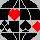 DEFENSIVE AND COMPETITIVE BIDDINGLEADS AND SIGNALS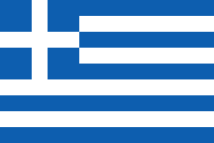 LEADS AND SIGNALSLEADS AND SIGNALSLEADS AND SIGNALSLEADS AND SIGNALSLEADS AND SIGNALSWBF Convention Card 2.19WBF Convention Card 2.19OVERCALLS (Style; Responses; 1/2 Level; Reopening)OPENING LEADS STYLEOPENING LEADS STYLEOPENING LEADS STYLEOPENING LEADS STYLEOPENING LEADS STYLEOPENING LEADS STYLEWBF Convention Card 2.19WBF Convention Card 2.19LeadLeadLeadIn Partner's SuitIn Partner's SuitWBF Convention Card 2.19WBF Convention Card 2.19Suit2nd/4th2nd/4th2nd/4th2nd/4th2nd/4thWBF Convention Card 2.19WBF Convention Card 2.19NT2nd/4th2nd/4th2nd/4th2nd/4th2nd/4thCategory:NATURAL - GREENSubseq2nd/4th2nd/4th2nd/4th2nd/4th2nd/4thCountry:GREECEOther:Other:Other:Other:Other:Other:Event:Players:STANDARD CARD – ANY COMBINATION1NT OVERCALL (2ND/4TH Live; Responses; Reopening)LEADSLEADSLEADSLEADSLEADSLEADSSYSTEM SUMMARYSYSTEM SUMMARYLeadVs. SuitVs. SuitVs. SuitVs. NTVs. NTGENERAL APPROACH AND STYLEGENERAL APPROACH AND STYLEAceAKJ10(+); AKx(+); Ax(+)AKJ10(+); AKx(+); Ax(+)AKJ10(+); AKx(+); Ax(+)AKJ10(+); AKx(+);AKJ10(+); AKx(+);STANDARD AMERICANSTANDARD AMERICANKingKQx(+)KQx(+)KQx(+)KQ(J/10)x(+)KQ(J/10)x(+)NAT respNAT respQueenQJx(+)QJx(+)QJx(+)AQJx(+); Qj10/9)x(+)AQJx(+); Qj10/9)x(+)JackKJ10x(+); J10x(+)KJ10x(+); J10x(+)KJ10x(+); J10x(+)(A/K)J10x(+); J10(9/8)x(+)(A/K)J10x(+); J10(9/8)x(+)JUMP OVERCALLS (Style; Responses; Unusual NT)10H109x(+); 10xH109x(+); 10xH109x(+); 10x109x(+); 10x109x(+); 10x1-Suit: WEAK9109x(+); 9x109x(+); 9x109x(+); 9x109x(+); 9x109x(+); 9x2-Suit:Hi-xxSx(+);xSx(+);xSx(+);xSx(+)xSx(+)1NT Openings:14+-17 HCP1NT Openings:14+-17 HCPLo-xHxxxS(+); HxSHxxxS(+); HxSHxxxS(+); HxSHxxxS(+); HxSHxxxS(+); HxS2 OVER 1 Res2 OVER 1 ResReopeSIGNALS IN ORDER OF PRIORITYSIGNALS IN ORDER OF PRIORITYSIGNALS IN ORDER OF PRIORITYSIGNALS IN ORDER OF PRIORITYSIGNALS IN ORDER OF PRIORITYSIGNALS IN ORDER OF PRIORITYSPECIAL BIDS THAT MAY REQUIRE DEFENCESPECIAL BIDS THAT MAY REQUIRE DEFENCEDIRECT and JUMP CUE BIDS (Style; Responses; Reopen)Partners LeadDeclarer's LeadDeclarer's LeadDiscardingLEBENSOHL-FASTLEBENSOHL-FASTSuit:1stSuit:1stHi=DISCRGHi/lo=OHi/lo=OHi=DISCRG2nd2nd3rd3rdNT:  1stNT:  1stHi=DISCRGHi/lo=OHi/lo=OHi=DISCRGVS. NT (vs. Strong  / Weak; Reopening; PH)2nd2nd3rd3rdSignals (including TrSignals (including TrSignals (including TrSignals (including TrSignals (including TrSignals (including TrDOUBLESDOUBLESDOUBLESDOUBLESDOUBLESDOUBLESTAKEOUT DOUBLES (Style; Responses; Reopening)TAKEOUT DOUBLES (Style; Responses; Reopening)TAKEOUT DOUBLES (Style; Responses; Reopening)TAKEOUT DOUBLES (Style; Responses; Reopening)TAKEOUT DOUBLES (Style; Responses; Reopening)TAKEOUT DOUBLES (Style; Responses; Reopening)VS. PREEMPTS ( Doubles; Cue-bids; Jumps; NT bids)SPECIAL FORCING PASS  SEQUENCESSPECIAL FORCING PASS  SEQUENCESVS. ARTIFICIAL STRONG  OPENINGSSPECIAL, ARTIFICIAL AND COMPETITIVE DOUBLES/REDSPECIAL, ARTIFICIAL AND COMPETITIVE DOUBLES/REDSPECIAL, ARTIFICIAL AND COMPETITIVE DOUBLES/REDSPECIAL, ARTIFICIAL AND COMPETITIVE DOUBLES/REDSPECIAL, ARTIFICIAL AND COMPETITIVE DOUBLES/REDSPECIAL, ARTIFICIAL AND COMPETITIVE DOUBLES/REDIMPORTANT NOTES THAT DON'T FIT ELSEWHEREIMPORTANT NOTES THAT DON'T FIT ELSEWHEREOVER OPPONENTS' TAKE OUT DOUBLEPsychicsPsychicsOPENING BID DESCRIPTIONSOPENING BID DESCRIPTIONSOPENING BID DESCRIPTIONSOPENING BID DESCRIPTIONSOPENING BID DESCRIPTIONSOPENING BID DESCRIPTIONSOPENING BID DESCRIPTIONSOPENING BID DESCRIPTIONSOPENING BID DESCRIPTIONSOpeningArtificialMin.Neg DbleDescriptionDescriptionResponsesSubsequent AuctionPassed Hand Bidding1}No34{1} w/ 3}3{1} w/ 3}3{M first with (6-11)2} CHECKBACK; 4SF ...1{34{2} CHECKBACK; 4SF ...1]54{4SF ...1[54{4SF ...1NT14+-17 HCP14+-17 HCPSTAY; JACOBY TRF; TEXAS TRF;1NT4}=GERBER2}04{22+HCP  if BAL22+HCP  if BAL2{=neutral;2{6NAT, 6+{(5-10)NAT, 6+{(5-10)2NT=positive relay asking A or K ext2]6WK(5-10)WK(5-10)2NT=positive relay asking A or K ext2[6WK(5-10)WK(5-10)2NT=positive relay asking A or K ext2NT20-21HCP20-21HCPSTAY; JACOBY TRF; TEXAS TRF;3}7PRE: ...PRE: ...3{7PRE: ...PRE: ...3]7PRE: ...PRE: ...3[7PRE: ...PRE: ...3NT4}4{4]4[4NT5}5{5]5[5NTHIGH LEVEL BIDDINGHIGH LEVEL BIDDINGHIGH LEVEL BIDDINGHIGH LEVEL BIDDINGHIGH LEVEL BIDDINGBLACKWOOD; GERBERBLACKWOOD; GERBERBLACKWOOD; GERBERBLACKWOOD; GERBERBLACKWOOD; GERBERBLACKWOOD; GERBERBLACKWOOD; GERBERBLACKWOOD; GERBERBLACKWOOD; GERBER